SEMESTER ONE: Fall 2023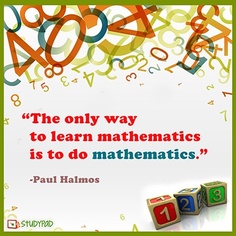 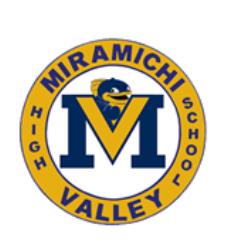 	Teacher      Mrs. Mutch    Barbara.Mutch@nbed.nb.ca  Homework/Daily lessons: 	Microsoft Teams             TopicsEVALUATION:								**Academic Incentive Program:**    Tests / Quizzes / Assignments		70%			85% OR 50%    Exam					30%  			15% OR 50% 			        *A mark of 60% is required to receive a passing grade.*Expectations:Expectation is to follow the school rules, come to class prepare to do work.  You are expected to bring your notebooks, pencils and calculators every day.  You are required to check in everyday you are doing home learning. Attendance:If you miss any work it is your responsibility to get caught up.  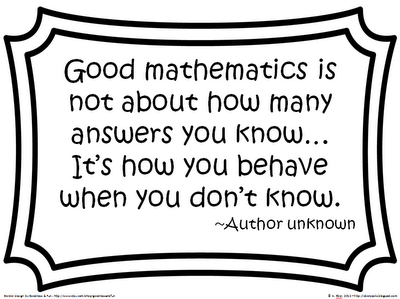 To qualify for the **Academic Incentive Program**, a student must meet the following criteria:1)  have missed no more than 7 days in any course as of the Friday prior to an exam period2)  have completed all requirements for the course to the satisfaction of the teacher3)  have a passing grade in the course going into the examNOTE:  Exceptions to the attendance requirement will only be extended to days missed for school     sponsored activities or as a result of a death in a student’s family.